129090, г.Москва, 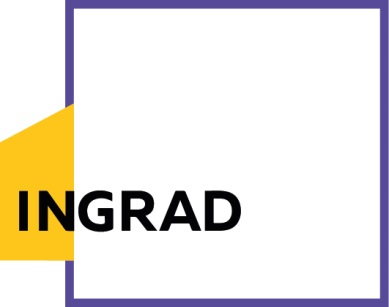 Олимпийский проспект, д .14+7 495 544 11 11info@ingrad.comwww.ingrad.comПресс-релизЭкономия 7% на квартиры в микрорайоне «Новое Пушкино» от ГК «Инград»Москва, 21 июня 2017 года. Группа компаний «Инград» объявляет о летней акции на квартиры в микрорайоне «Новое Пушкино», строительство которого ведется в подмосковном городе Пушкино. Согласно условиям, покупатели имеют возможность сэкономить до 7% от стоимости жилья.   Только до конца июля все покупатели квартир в микрорайоне «Новое Пушкино» получат уникальную возможность: на ряд предложений в корпусах № 12 и 14 можно получить скидку до 7% от стоимости квартиры. В акции участвуют одно-, двух- и трехкомнатные квартиры площадью от 29,8 до 74,6 кв. м. Кроме того, в рамках специального предложения на трехкомнатные квартиры в корпусе №10 действует скидка в размере 5% от стоимости.«Строительство корпусов № 12 и 14 в микрорайоне «Новое Пушкино» стартовало в начале 2017 года, и с учетом стадии строительной готовности объектов, цены на жилье сейчас особенно привлекательные. Несмотря на это, мы подготовили специальное предложение для наших покупателей, позволяющее снизить бюджет покупки. Напомню также, что для клиентов компании предлагаются выгодные условия рассрочки и ипотеки», - Евгений Сандлер, коммерческий директор ГК «Инград»Подробнее узнать об условиях покупки жилья и скидках можно на сайте компании «Инград Недвижимость» www.ingrad-realty.ru, или позвонив по телефону в офис продаж +7 495 500 00 04.Справка о микрорайоне «Новое Пушкино»:«Новое Пушкино» — масштабный проект комплексной застройки территории, который реализуется в экологически чистом и благоустроенном подмосковном городе Пушкино. В микрорайоне строятся современные монолитно-кирпичные и сборно-монолитно-кирпичные дома переменной этажности (6-17 этажей) и все необходимые для комфортной жизни объекты инфраструктуры: 3 школы, 3 детских сада, магазины, медицинский центр, торгово-развлекательный и спортивный центры. На первых этажах жилых домов предусмотрены помещения под коммерческую инфраструктуру – магазины, аптеки и предприятия сферы услуг.Строительство микрорайона запланировано в 3 очереди. На сегодняшний день часть домов уже введена в эксплуатацию. Уже работает детский сад «Аистенок» на 230 мест.Площадь представленных к продаже квартир варьируется от 28 до 72 кв. м. На выбор покупателей представлены в том числе и квартиры с отделкой, что привлекательно для тех клиентов, которые не хотят обременять себя ремонтом. «Новое Пушкино» — один из самых масштабных проектов Подмосковья, в котором будет проживать около 21 тыс. человек, что составляет практически четверть населения города Пушкино. Окончание строительства микрорайона запланировано на 2029 год.Справка о ГК «Инград»: 	Группа компаний «Инград» – крупная инвестиционно-девелоперская компания, которая ведет свою деятельность на рынке недвижимости Московского региона с 2012 года. «Инград» ставит перед собой глобальные цели – в кратчайшие сроки войти в топ-10 крупнейших девелоперов России.ГК «Инград» специализируется на строительстве жилых комплексов комфорт и бизнес-класса в Москве и ближнем Подмосковье, уделяя особое внимание соблюдению сроков и качеству строительства, формированию комплексной комфортной среды для жителей, созданию доступной и разнообразной образовательной, спортивной, бытовой инфраструктуры. На сегодняшний день портфель текущих и перспективных проектов ГК «Инград» составляет 3,8 млн кв. м недвижимости в наиболее удачных локациях Московского региона.Группа компаний ведет активное строительство двух масштабных проектов комплексного освоения территории в Московской области: «Новое Медведково» и «Новое Пушкино». В 2016 компания заявила о себе на рынке недвижимости столицы: началась реализация жилых комплексов «Петра Алексеева, 12А», «Вавилова, 69». В начале 2017 года ГК «Инград» приступила к строительству ЖК «Михайлова, 31». В течение года планируется вывод на рынок столицы еще 7 жилых комплексов.Весной 2017 года компания заявила о грядущем объединении девелоперских компаний «Инград» и «ОПИН» под единым брендом «Инград». После завершения объединения до конца 2017 года на различных этапах разработки и реализации в группе будут находиться 15 жилых проектов.Залог успеха компании заключается не только в ее надежности, финансовой устойчивости и безукоризненной репутации на рынке, но и в тщательной проработке концепции девелоперских проектов, включая локацию, транспортную доступность и экологическое окружение. Это позволяет всем жилым комплексам от ГК «Инград» быть конкурентными на рынке и востребованными у покупателей.